Year 2 Spring 1 RE – Sikhism Year 2 Spring 1 RE – Sikhism Year 2 Spring 1 RE – Sikhism Key facts Sikhism began in India in the 15th Century by Guru Nanak. As the first guru of Sikhism, Guru Nanak contributed 974 hymns to Guru Granth Sahib He thought it was wrong to treat people differently because of their race, gender or social status. He believed that everyone should work hard, be honest, always help those in need and remember God. He travelled thousands of miles on foot to spread God’s message of oneness and purity. He started the Sikh idea of langar as a child.Guru Nanak was born a Hindu and was always curious about God at a young age.When he was 28 years old, he disappeared for three days. Everyone feared he had died while washing in the river.He reappeared saying he had been with God and that he would be following God’s path from now on.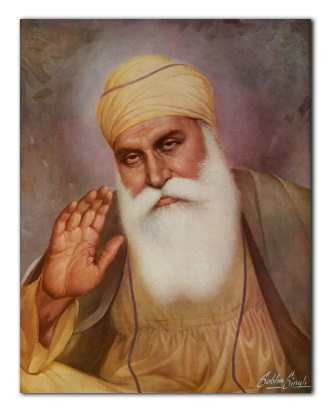 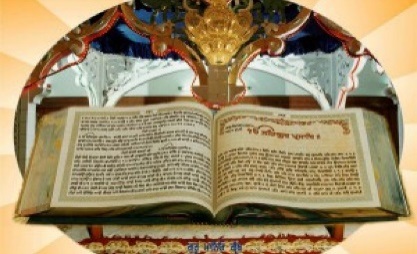                                                                                           Guru Granth Sahib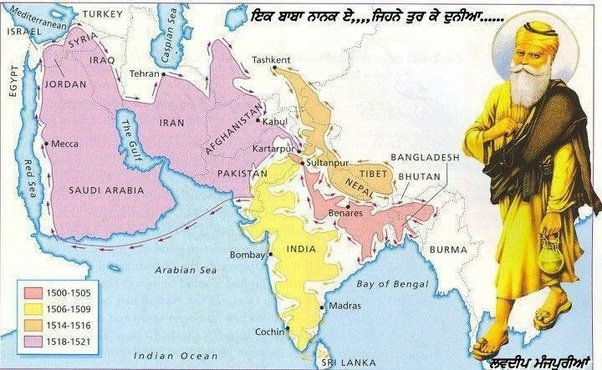 Guru Nanak Dev Ji                                          Map of Guru Nanak’s travels                                                                                                                                                                                                     Guru Granth SahibGuru Nanak Dev Ji                                          Map of Guru Nanak’s travels                                                                                                           Key facts Sikhism began in India in the 15th Century by Guru Nanak. As the first guru of Sikhism, Guru Nanak contributed 974 hymns to Guru Granth Sahib He thought it was wrong to treat people differently because of their race, gender or social status. He believed that everyone should work hard, be honest, always help those in need and remember God. He travelled thousands of miles on foot to spread God’s message of oneness and purity. He started the Sikh idea of langar as a child.Guru Nanak was born a Hindu and was always curious about God at a young age.When he was 28 years old, he disappeared for three days. Everyone feared he had died while washing in the river.He reappeared saying he had been with God and that he would be following God’s path from now on.VocabularyGuru Guru Nanak Guru Granth Sahib langar gurdwaraequality puritygenderSikhs              Sikh Gurus              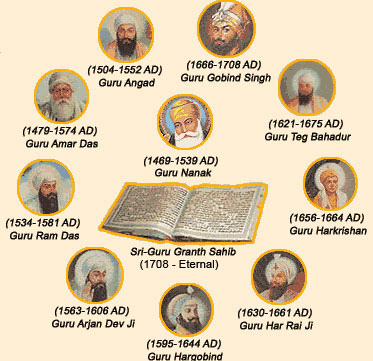 